Να πληκτρολογήσετε στο Microsoft Office Word το παρακάτω κείμενο:«Πήγαινε να δεις τα τριαντάφυλλα», είπε η αλεπού... 
Ο μικρός πρίγκιπας έφυγε να δει ακόμη μια φορά τα τριαντάφυλλα. «Δε μοιάζετε καθόλου με το δικό μου τριαντάφυλλο», είπε... «Είστε όμορφα, αλλά κενά... Αν κάποιος τυχαίος περαστικός έβλεπε το τριαντάφυλλό μου, θα νόμιζε ότι σας μοιάζει. Εκείνο όμως είναι πολύ πιο σημαντικό από όλα σας, γιατί είναι το τριαντάφυλλο που έχω εγώ ποτίσει. Γιατί είναι το λουλούδι που προστάτεψα. Γιατί έχω σκοτώσει τα σκουλήκια του, γιατί είναι το τριαντάφυλλο που έχω ακούσει να παραπονιέται, να καμαρώνει ή να σιωπά. Γιατί είναι το τριαντάφυλλό μου το καλύτερο απ' όλα. 
«Βλέπεις μόνο με την καρδιά» είπε η αλεπού...Απόσπασμα από το μικρό Πρίγκιπα 
του Αντουάν Ντε Σαιντ Εξιπερύ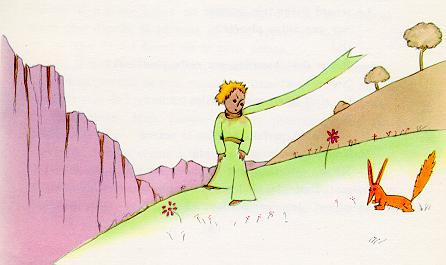 